ОТЗЫВ РУКОВОДИТЕЛЯ ВЫПУСКНОЙ КВАЛИФИКАЦИОННОЙ РАБОТЫТема выпускной квалификационной работы: География миграционных процессов в Германии в XXI векеАвтор: Береснев Лев АлександровичОбразовательная программа по направлению подготовки:  05.03.02 ГеографияУровень: бакалавриат Руководитель Житин Дмитрий Викторович, Санкт-Петербургский государственный университет, доцент кафедры экономической и социальной географии, доцент, к.г.н.Отмеченные достоинства работы Исследование посвящено актуальной теме оценки взаимосвязи между демографическими и социально-экономическими процессами. На примере Германии автором в пространственно-временной динамике была рассмотрена связь между миграционными процессами и уровнем социально-экономического развития отдельных районов страны.  Автору удалось наглядно показать, как в течение двух последних десятилетий изменялась география внешней и внутренней миграции в пределах Федеративной Республики Германии, и какую роль в этом играли социально-экономические факторы. Отдельного внимания заслуживает предложенная автором типология районов страны, по характеру протекающих в них миграционных процессов, и интерпретация полученных результатов.  Автором создана серия оригинальных авторских картосхем. Предложенная и апробированная автором методика может представлять интерес и быть использована при оценке взаимосвязи миграционных и социально-экономических процессов как на национальном, так и на региональном уровне различных стран, в том числе и в Российской Федерации.Отмеченные недостатки работы Большой объем технической работы и недостаток времени в определенной степени сдержали автора при содержательном анализе результатов. Однако данное обстоятельство в целом не умаляет достоинств работы.Заключение руководителя При соответствующем уровне защиты работа заслуживает самой высокой оценки.«01»  июня 2023 г.Требования к профессиональной подготовкеСоответствуютВ основном соответствуютНе соответствуютуметь корректно формулировать и ставить задачи (проблемы) своей деятельности при выполнении ВКР, анализировать, диагностировать причины появления проблем, определять их актуальность+устанавливать приоритеты и методы решения поставленных задач (проблем);+уметь использовать, обрабатывать и анализировать современную научную, статистическую, аналитическую информацию;+владеть современными методами анализа и интерпретации полученной информации, оценивать их возможности при решении поставленных задач (проблем)+уметь рационально планировать время выполнения работы, определять грамотную последовательность и объем операций и решений при выполнении поставленной задачи;+уметь объективно оценивать полученные результаты расчетов и вычислений;+уметь анализировать полученные результаты интерпретации данных;+знать и применять методы системного анализа;+уметь осуществлять междисциплинарные исследования;+уметь делать самостоятельные обоснованные и достоверные выводы из проделанной работы;+уметь пользоваться научной литературой профессиональной направленности;+уметь применять современные графические, картографические, компьютерные и мультимедийные технологии в исследовании+уметь использовать картографические методы с применением ГИС+Руководитель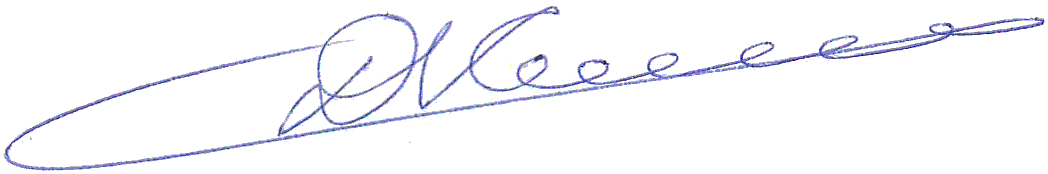 / Житин Д.В /